VOTRE NOM : ___________________________________________  DATE : __________________PROGRAMMES ASL 2021/2022Des programmes réguliers ou ponctuels pour répondre aux besoins fondamentaux des jeunes adultes autistes de haut niveau de fonctionnementVeuillez inscrire un X aux programmes où vous aimeriez faire du bénévolat. *La tenue de chacun des programmes sera confirmée lors de l’inscription et dépendra du nombre de jeunes intéressés à s’y inscrire. Notez qu’en raison de la pandémie, il est possible que certains programmes soient offerts de façon virtuelle ou reportés.DISPONIBILITÉJe suis disponible à temps plein, de jour ou de soir :  __________________________________ OUJe suis disponible à temps partiel aux moments suivants : **Transmettre le formulaire complété en format .doc à : info@autismesanslimites.orgJe confirme que les informations fournies sont véridiques (à signer lors de la première rencontre).Signature : ____________________________________________Date : __________________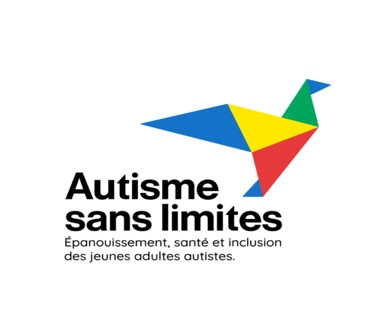 Autisme sans limitesDemande de bénévolat2021/2022Les CLUBS… pour vivre ses passions et cultiver ses relations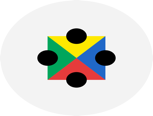 Le Club des soirées d’antan!        Après-midi ou soirées de jeux de sociétéLes soirées du LOFTActivités variées pour le simple plaisir d’être ensemble !Ici on jase !De tout et de rien ! Club de rencontres d’ASLÀ la recherche de l’amitié ou de l’amour… (Pré-requis : L’Art de prendre soin des gens qu’on aime)Cherche et trouveChasses aux trésors et rallyes, en ville et ailleurs Les Clubs des passionnés Ateliers variés : humour, écriture, cuisine, couture, photos, astronomie, échecs, ornithologie, plein air, etc...  Bienvenue à Autisme sans limitesComité d’accueil d’ASL *PonctuelClub des ambassadeurs d’ASLLes sceptiques seront confondus…Les voyages forment la jeunesse Du petit déplacement au gros voyage : pour vivre au maximum ! *PonctuelLe BIEN-ÊTRE… pour prendre soin de sa santé et nourrir son esprit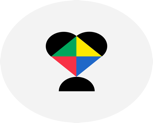 YogaPour le bien du corps et la paix de l’esprit… L’Art dans tous ses états   (MBAM)Exploration des émotions via l’art visuel et l’art-thérapie, au Musée des Beaux-Arts de MontréalL’Art dans tous ses états  (GBC et TNM)Exploration des émotions via la danse et le théâtre avec les Grands ballets canadiens et le TNMCuisiner santé, c’est facile et… c’est bon!  (ITHQ)Développer son autonomie en cuisine et de saines habitudes alimentairesÀ vos marques… Prêts? BOUGEZ !Activités physiques et de plein airÇa marche!Club de marche et de plein air : On met un pied devant l’autre et on avance ! L’Art de prendre soin des gens qu’on aime… (Programme PEERS)Développer, approfondir et entretenir de bon liens avec les autres (Pré-requis au Club de rencontres)Une vie amoureuse et sexuelle saine et épanouie… (Ateliers sur les relations intimes)De précieux conseils pour mettre toutes les chances de notre côté…Le PROJET DE VIE… pour développer son autonomie et construire sa vie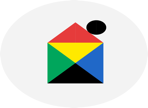 En route vers l’autonomieDéveloppement de son autonomie; prise en charge de sa vie, de sa santé physique et mentale, de ses relations; finances et consommation; justice et lois; démocratie et implication citoyenne; déplacements et voyages; autonomie résidentielle, employabilité et marché du travail; etc..À la rencontre de ma sociétéConférences, entretiens et visites pour mieux comprendre sa société et en côtoyer ses acteurs clés Les Studios d’ASL        Exploration de différents milieux de travail et expérimentation de différents métiers          Les aînés ont de la belle visite!On visite nos aînés isolés pour un coup de main, une partie de cartes ou une jasette          De chez-nous à … chez-moi!Soutien à la transition vers l’autonomie résidentielle  *Ponctuel au besoin     Besoin d’un coup de main?Mentorat autiste, parce que d’autres comme moi sont passés par là avant moi *PonctuelAMPMSOIRLUNDIMARDIMERCREDIJEUDIVENDREDISAMEDIDIMANCHEINFORMATIONS GÉNÉRALESDate de naissance (Jour/Mois/Année) :Sexe : No d’Assurance-maladie + date d’expiration :Adresse et code postal :Numéro de téléphone :Courriel :Langues parlées :SCOLARITÉ/EXPÉRIENCEÉtablissement scolaire, domaine d’études, niveau :   Expérience de bénévolat (endroits, tâches, clientèle) : Compétences ou talents particuliers :MOTIVATIONPourquoi voulez-vous faire du bénévolat auprès des jeunes adultes autistes ? Avez-vous un lien particulier avec l’autisme ? RÉFÉRENCESAvez-vous une preuve de vaccination contre la covid-19 ?Avez-vous déjà été reconnu coupable d’un délit ?Avez-vous un document attestant de la vérification de vos antécédents judiciaires?Nom et coordonnées d’un enseignant ou d’un employeur qui vous connaît depuis plus d’un an :